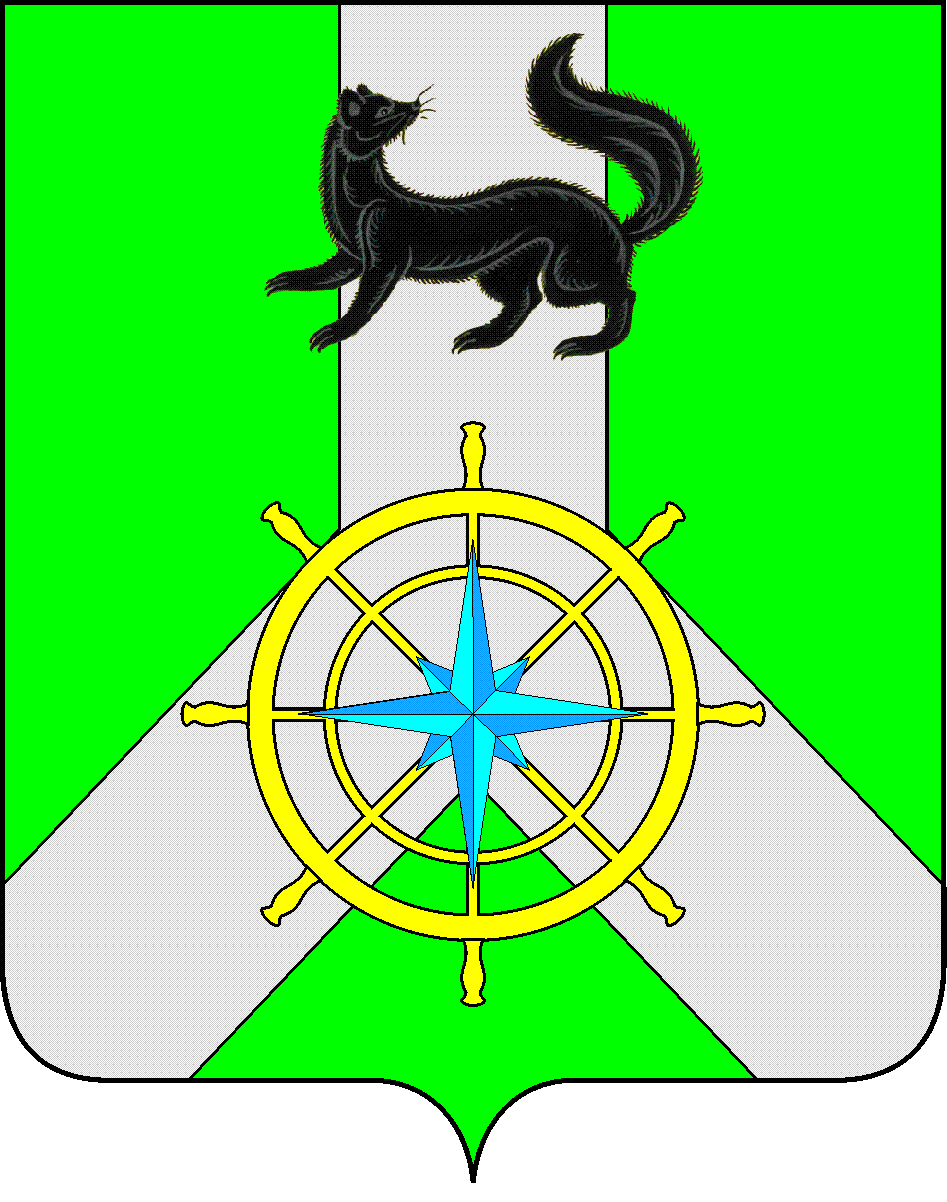 Р О С С И Й С К А Я  Ф Е Д Е Р А Ц И ЯИ Р К У Т С К А Я  О Б Л А С Т ЬК И Р Е Н С К И Й   М У Н И Ц И П А Л Ь Н Ы Й   Р А Й О НД У М А РЕШЕНИЕ №179/716 декабря 2021г.									 г. КиренскВ соответствии со ст.ст.15, 187 Бюджетного Кодекса Российской Федерации, ст. ст. 15, 52 Федерального Закона от 06.10.2003 года № 131-ФЗ «Об общих принципах организации местного самоуправления в Российской Федерации» ст. 21 Положения о бюджетном процессе в муниципальном образовании Киренский район, утвержденного Решением Думы Киренского района от 30.05.2014 г. № 33/5, руководствуясь ст.25 Устава муниципального образования Киренский район,ДУМА РЕШИЛА:Статья 1.Утвердить основные характеристики бюджета муниципального образования Киренский район (далее муниципального района) на 2022 год: - Общий объем доходов бюджета муниципального района в сумме – 1271675,7  тыс. руб., в том числе безвозмездные перечисления в сумме – 747139  тыс. руб., из них объем межбюджетных трансфертов из областного и федерального бюджета – 737 902,3 тыс. руб., объем межбюджетных трансфертов из бюджетов поселений – 8636,7 тыс.руб. - Общий объем расходов бюджета в сумме – 1278535,7 тыс. руб. - Размер дефицита бюджета муниципального района в сумме – 6860 тыс. руб., или 1,5% утвержденного общего объема доходов без учета утвержденного объема безвозмездных поступлений и поступлений налоговых доходов по дополнительным нормативам отчислений. Направить на покрытие дефицита бюджета поступления из источников внутреннего финансирования дефицита бюджета в соответствии с приложением №1 к решению.Утвердить основные характеристики бюджета муниципального района на плановый период 2023 и 2024 годов: - Общий объем доходов бюджета муниципального района на 2023 год в сумме – 1283294,6 тыс. руб., в том числе безвозмездные перечисления в сумме – 795872,8 тыс. руб., из них объем межбюджетных трансфертов из областного и федерального бюджетов – 786 636,1 тыс. руб., объем межбюджетных трансфертов из бюджетов поселений – 8636,7 т.р.; на 2024 год в сумме – 1280242,4 тыс. руб., в том числе безвозмездные перечисления в сумме – 798672,2 тыс. руб., из них объем межбюджетных трансфертов из областного и федерального бюджетов – 789 435,5 тыс. руб., объем межбюджетных трансфертов из бюджетов поселений – 8636,7 т.р. - Общий объем расходов бюджета на 2023 год в сумме – 1299777,9 тыс. руб., в том числе условно утвержденные расходы в сумме - 12 597.6 тыс. руб., на 2024 год в сумме - 1294855,1 тыс.руб., в том числе условно утвержденные расходы в сумме – 24809.1 тыс.руб. - Размер дефицита бюджета муниципального района на 2023 год в сумме – 16483,3 тыс. руб., или 3,8% утвержденного общего объема доходов без учета утвержденного объема безвозмездных поступлений и поступлений налоговых доходов по дополнительным нормативам отчислений, на 2024 год в сумме - 14612,7 тыс.руб. или 3,3 % утвержденного общего объема доходов без учета утвержденного объема безвозмездных поступлений и поступлений налоговых доходов по дополнительным нормативам отчислений.Направить на покрытие дефицита бюджета поступления из источников внутреннего финансирования дефицита бюджета в соответствии с приложением №2 к решению.Статья 2.Установить, что доходы бюджета муниципального образования Киренский район, поступающие в 2022 году и плановом периоде формируются за счет: - доходов от уплаты федеральных, региональных и местных налогов и сборов по нормативам, установленным законодательными актами Российской Федерации, Иркутской области, МО Киренский район в соответствии с действующим налоговым и бюджетным законодательством. - неналоговых доходов: доходов от использования имущества, находящегося в государственной или муниципальной собственности, доходов от продажи имущества, доходов от платных услуг, оказываемых казенными учреждениями и иных неналоговых доходов. - безвозмездных поступлений Статья 3.Установить прогнозируемые доходы бюджета муниципального образования Киренский район на 2022 год и плановый период по классификации доходов бюджетов РФ в объеме в соответствии с приложениями №4, 5 к решению.Статья 4.Утвердить объем межбюджетных трансфертов, прогнозируемых к получению из других бюджетов бюджетной системы Российской Федерации в 2022 году в сумме - 746 539 тыс. руб., в 2023 году - 795 272, 8 тыс.руб., в 2024году - 798 072,2 тыс.руб., в соответствии с приложениями №8, 9 к решению.Статья 5.Утвердить распределение бюджетных ассигнований по разделам и подразделам классификации расходов бюджетов Российской Федерации на 2022 год и плановый период в соответствии с  приложениями №10, 11 к решению.Утвердить распределение бюджетных ассигнований на 2022 год и плановый период по целевым статьям (муниципальным программам и непрограммным направлениям деятельности), группам (группам и подгруппам) видам расходов, разделам, подразделам классификации расходов бюджетов Российской Федерации, в соответствии с приложениями №12, 13 к решению.Утвердить ведомственную структуру расходов бюджета на 2022 год и плановый период в соответствии с приложениями №14, 15 к решению.Статья 6.Утвердить объем бюджетных ассигнований, на исполнение публичных нормативных обязательств направляемых в 2022 году в сумме 21695,7тыс. руб., в 2023 году – 21695,7тыс.руб., в 2024 году - 21695,7тыс.руб.Установить распределение бюджетных ассигнований, направленных на исполнение публичных нормативных обязательств муниципального района на 2022 год и плановый период 2023-2024г.г. в соответствии с приложением №16 к данному решению.Статья 7.Установить общий объем бюджетных ассигнований на исполнение обязательств МО Киренский район: - в связи с осуществлением органами местного самоуправления полномочий по решению вопросов местного значения в 2022году – 1 196 933.62 тыс. руб., в 2023 году - 1 209 601.92 тыс. руб., в 2024 году - 12 729 027.72 тыс. руб. - в связи с исполнением органами местного самоуправления переданных отдельных государственных полномочий в 2022году – 72965 тыс. руб., в 2023 году - 65056 тыс. руб., в 2024 году - 64759.6 тыс.руб. - в связи с исполнением переданных с поселений полномочий в 2022году – 8636,7 тыс. руб., в 2023 году - 8636,7 тыс.руб., в 2024 году - 8636,7 тыс.руб.Установить  перечень переданных отдельных государственных полномочий в соответствии с приложением №18 к решению.Установить перечень полномочий переданных на исполнение с поселений, входящих в состав Киренского района в соответствии с приложениями №18-1 к решению.Статья 8.Утвердить объем бюджетных ассигнований на финансовое обеспечение реализации муниципальных программ на 2022 год и плановый период в соответствии с приложением №20 к решению.Статья 9.Утвердить бюджетные ассигнования на осуществление бюджетных инвестиций в объекты муниципальной собственности Киренского муниципального района, софинансирование капитальных вложений в которые осуществляется за счет межбюджетных субсидий из областного бюджета, на 2022 год и плановый период в соответствии с приложением №19 к решению.Статья 10.Установить, что в расходной части бюджета создается резервный фонд администрации муниципального района в 2022 году в сумме - 500 тыс. рублей, в 2023 году - 500 тыс.руб., в 2024 году - 500 тыс.руб.Статья 11.Утвердить объем межбюджетных трансфертов, предоставляемых из бюджета муниципального образования Киренский район бюджетам поселений в 2022 году в сумме – 72 892.3 тыс. рублей, в 2023 году - 61 992.3 тыс.руб., в 2024 году - 60 881.8  тыс.руб.Статья 12.Утвердить в составе расходов бюджета МО Киренский район на 2022 год и плановый период: объем дотаций на выравнивание бюджетной обеспеченности поселений, в 2022 году в сумме - 72892,3 т.р., в 2023 году - 61992,3 тыс.руб., в 2024 году - 60881,8 тыс.руб. Утвердить распределение объема дотации между поселениями в соответствии с приложением №22 к решению.Утвердить Порядок определения расчетного объема доходных источников и расчетного объема расходных обязательств городских и сельских поселений входящих в состав Киренского муниципального района Иркутской области в соответствии с приложением №23 к решению.Установить значения весовых коэффициентов А1,А2,А3,А4 для расчета индекса расходов бюджета поселения, используемые для распределения дотации на выравнивание бюджетной обеспеченности в соответствии с приложением №24 к решению.Утвердить Порядок расчета оценки расходов городских и сельских поселений входящих в состав Киренского муниципального района Иркутской области по решению вопросов местного значения и выбор показателей для расчета поправочного коэффициента Кi2 в соответствии с приложением №25 к решению.Статья 13.Установить, что в 2022 – 2024 годах за счет средств бюджета МО Киренский район Субсидии юридическим лицам (за исключением субсидий государственным (муниципальным) учреждениям), индивидуальным предпринимателям, а также физическим лицам - производителям товаров, работ, услуг предоставляются на безвозмездной и безвозвратной основе в целях возмещения недополученных доходов и (или) финансового обеспечения (возмещения) затрат в связи с производством (реализацией) товаров (за исключением подакцизных товаров, кроме автомобилей легковых и мотоциклов, алкогольной продукции, предназначенной для экспортных поставок, винограда, винодельческой продукции, произведенной из указанного винограда: вин, игристых вин (шампанских), ликерных вин с защищенным географическим указанием, с защищенным наименованием места происхождения (специальных вин), виноматериалов, если иное не предусмотрено нормативными правовыми актами Правительства Российской Федерации), выполнением работ, оказанием услуг, в случаях:оказания услуг по пассажирским перевозкам автомобильным транспортом; частичного возмещения транспортных расходов юридических лиц и индивидуальных предпринимателей, осуществляющих розничную торговлю и доставку продовольственных товаров в поселения Киренского района; осуществления мероприятий, направленных на создание условий для развития сельскохозяйственного производства в поселениях, входящих в состав Киренского муниципального района, расширение рынка сельскохозяйственной продукции, сырья и продовольствия; осуществления мероприятий направленных на содействие усилению рыночных позиций субъектов малого и среднего предпринимательства Иркутской области и повышение эффективности государственной поддержки СМСП;Категории и (или) критерии отбора юридических лиц (за исключением государственных (муниципальных) учреждений), индивидуальных предпринимателей, а также физических лиц – производителей товаров, работ, услуг, имеющих право на получение субсидий, цели, условия и порядок предоставления субсидий, указанных в части 1 настоящей статьи, порядок возврата субсидий в случае нарушения условий, установленных при их предоставлении, случаи и порядок возврата в текущем финансовом году получателем субсидий остатков субсидий, предоставленных в целях финансового обеспечения затрат в связи с производством (реализацией) товаров, выполнением работ, оказанием услуг, не использованных в отчетном финансовом году (за исключением субсидий, предоставленных в пределах суммы, необходимой для оплаты денежных обязательств получателя субсидии, источником финансового обеспечения которых являются указанные субсидии), положения об обязательной проверке главным распорядителем (распорядителем) средств бюджета МО Киренский район, предоставляющим субсидии, и соблюдения условий, целей и порядка предоставления субсидий их получателями устанавливаются администрацией Киренского муниципального района.В связи с внесением изменений в Бюджетный кодекс Российской Федерации положения пункта 1 настоящей статьи применяются по 31 декабря 2022 года включительно. С 01 января 2023 года положения пункта 1 настоящей статьи применяются в редакции, действовавшей до внесения соответствующих изменений в Бюджетный кодекс Российской Федерации. Статья 14.Установить, что в 2022 году и плановом периоде за счет средств бюджета МО Киренский район предоставляются субсидии:1) Автономным учреждениям МО Киренский район:а) на возмещение нормативных затрат, связанных с оказанием ими в соответствии с муниципальным заданием муниципальных услуг (выполнением работ);б) на иные цели, связанные с развитием материально-технической базы, проведением реконструкции  и (или) капитального ремонта, реализацией мероприятий, в том числе в рамках реализации муниципальных целевых программ МО Киренский район.2) Гранты в форме субсидии бюджетным и автономным  учреждениям МО Киренский район.3) Субсидии (гранты в форме субсидий), не подлежащие казначейскому сопровождениюРаспределение данных субсидий определено приложением №27 к решению.Порядок определения объема и условия предоставления, указанных в настоящем пункте субсидий устанавливается администрацией Киренского муниципального района.Статья 15.Установить, что в течение 2022 года и плановом периоде не планируется предоставление бюджетных кредитов в соответствии с приложением №29 к решению.Статья 16.Утвердить программу муниципальных гарантий в 2022 году и плановом периоде в соответствии с приложением №30 к решению.Статья 17.Утвердить верхний предел муниципального внутреннего долга по состоянию на 1 января 2023 года в размере – 6860  тыс. руб. в том числе по муниципальным гарантиям – 0 рублей, на 1 января 2024 года в размере – 23343,3 тыс. руб., в том числе по муниципальным гарантиям – 0 рублей, на 1 января 2025 года в размере – 37956 тыс. руб. в том числе по муниципальным гарантиям – 0 рублей.Установить предельный объем муниципального долга: в 2022 году в размере - 165923 тыс. руб., 2023 году в размере - 171002 тыс. руб., 2024 году в размере - 180268 тыс. руб.Статья 18.Утвердить программу муниципальных заимствований на 2022 год и плановый период в соответствии с приложением №31 к решению.Статья 19.Установить перечень первоочередных расходов бюджета муниципального образования Киренский район на 2022год и плановый период: - оплата труда работников бюджетной сферы - начисление на оплату труда - коммунальные расходы муниципальных учреждений - увеличение стоимости материальных запасов в части приобретения продуктов питания  - социальные выплаты.Статья 20.Установить, что в соответствии с пунктом 8 статьи 217 Бюджетного кодекса Российской Федерации основанием для внесения изменений в сводную бюджетную роспись бюджета МО Киренский район является:1)внесение изменений в установленном порядке в муниципальные программы Киренского района – в пределах общей суммы, утвержденной по соответствующей муниципальной программе;2)внесение изменений в установленном порядке в муниципальные программы Киренского района – в пределах общей суммы, утвержденной соответствующему главному распорядителю средств бюджета;3)перераспределение бюджетных ассигнований в рамках одного мероприятия муниципальной программы или непрограммного направления деятельности;4)перераспределение бюджетных ассигнований по мероприятиям муниципальных программ главному распорядителю бюджетных средств.5)увеличение бюджетных ассигнований по отдельным разделам, подразделам, целевым статьям и группам видов расходов бюджета за счет бюджетных ассигнований на оказание муниципальных услуг – в пределах общей суммы, утвержденной соответствующему главному распорядителю средств бюджета, при условии, что увеличение бюджетных ассигнований по группе видов расходов бюджета не превышает 10 процентов;6)внесение изменений в порядок формирования и применения кодов бюджетной классификации Российской Федерации, их структуру и принципы назначения, утверждаемые Министерством финансов Российской Федерации (далее – Порядок), и (или) приведение кодов классификации расходов бюджетов в соответствие с Порядком;7)распределение межбюджетных трансфертов бюджету МО Киренский район постановлениями (распоряжениями) Правительства Иркутской области, приказами органов государственной власти Иркутской области, а также увеличение бюджетных ассигнований в случае фактического поступления иных межбюджетных трансфертов из областного бюджета сверх доходов, утвержденных настоящим Решением;8)перераспределение бюджетных ассигнований между разделами, подразделами, целевыми статьями, группами видов расходов бюджета на сумму средств, необходимых для выполнения условий софинансирования, установленных для получения межбюджетных трансфертов, предоставляемых местному бюджету из бюджетов бюджетной системы Российской Федерации в форме субсидий и иных межбюджетных трансфертов, в том числе путем введения новых кодов классификации расходов местного бюджета, – в пределах объема бюджетных ассигнований, предусмотренных соответствующему главному распорядителю средств бюджета;9)перераспределение бюджетных ассигнований между главными распорядителями средств бюджета, разделами, подразделами, целевыми статьями, группами видов расходов бюджета на сумму средств, необходимых для реализации региональных проектов, направленных на реализацию национальных и федеральных проектов и достижение соответствующих целей и показателей, – в пределах объема бюджетных ассигнований, предусмотренных настоящим Решением;10)перераспределение бюджетных ассигнований между целевыми статьями, группами видов расходов бюджета – в пределах общей суммы, утвержденной соответствующему главному распорядителю средств бюджета на обеспечение деятельности органов местного самоуправления Киренского района;Статья 21.Утвердить перечень главных распорядителей бюджетных средств на 2022 год и плановый период в соответствии с приложением №32 к решению.Статья 22.Утвердить нормативы распределения доходов между бюджетами бюджетной системы Российской Федерации на 2022 год и плановый период в соответствии с приложением №33 к решению.Статья 23.Утвердить объем бюджетных ассигнований муниципального дорожного фонда в 2022 году в сумме 8716,2 тыс.руб., в 2023 году в сумме 9136,8 тыс.руб., в 2024 году в сумме 9868,2 тыс.руб.Статья 24.Решение подлежит официальному опубликованию в газете «Ленские зори» и размещению на официальном сайте администрации Киренского муниципального района www.kirenskrn.irkobl.ru в разделе «Дума Киренского района».Статья 25.Решение вступает в силу со дня официального опубликования (обнародования), но не ранее 1 января 2022 года.Председатель ДумыКиренского муниципального района					О.Н.АксаментоваМэрКиренского муниципального района					К.В. СвистелинО бюджете муниципального образования Киренский район на 2022 год и плановый период 2023 и 2024 годов